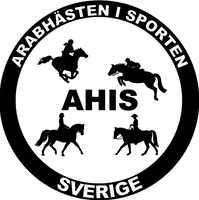 Proposition för AHIS Barrelrace och Pole Bending online event Tävlingen är öppen för AHIS medlemmar 2024 med arabiska fullblod samt partbreed. Tävlingen för Barrelrace samt Polebending kommer att pågå mellan 28 april – 12 Maj 2024Domare: Anna WennerTävlingsledare: Anna Wenner Klasser Barrel Race D Pole Bending D Anmälan: Skicka din anmälan märkt ”Ahisfartgrenar” till Anna_wenner@hotmail.com Din anmälan skall innehålla: Namn, Adress, Häst, Ras, Ålder, Klasser samt nivå Din film kan komma att slumpas ut och läggas upp på AHIS Facebook sida, vill du inte detta, skriv det i din anmälan.Kostnad: AHIS medlemskap 2024, 150kr 100kr/klass Swish 123 634 8932   BG 5715-7174 Märk din överföring med *ditt namn, hästens namn samt antal klass/klasser du rider och sedan ett F för fartgrenar. Tex: AnnaWennerSpFarwa2F Betalningen måste vara genomförd innan din film blir bedömd. Alla godkända ritter erhåller rosett. Regler:*Klasserna döms enligt WRAS regelbok 2021 men blir inte rapporterade till WRAS.*Fri sadel och betsling. *Man får inte använda spö.*Klassiska sporrar är ej tillåtet med undantag för rullande trissor.*Vält tunna eller pinne ger 5sek tillägg.*Tidtagare synlig i filmen vid start och mål.*Endast ett ekipage per film. *Endast ett ekipage på banan under ritten. *Filmen får inte vara redigerad på något sätt. *Tävlingsledaren samt domare har rätt att diskvalificera ekipage om dessa bedömer att filmen är otillräcklig att bedöma. *Alla under 18år måste ha hjälm. *Film/filmer skall skickas in mellan 28 april – 12 Maj 2024.När det är dags för att filma ritten, tänk på detta: - Hitta någon som kan hjälpa dig att filma - Filmaren placerar sig på utmarkerad plats på banan. - Filma INTE i motljus - Endast ett ekipage i filmen - Endast ett ekipage på banan - Viktigt att vara stadig på hand när man filmar När du filmat klart skickar du filmen/filmerna via appen WhatsApp till Anna Wenner 0704769001.